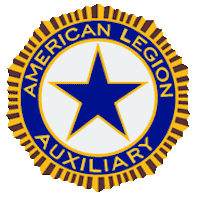 Community Service Report FormDepartment of North CarolinaDUE APRIL 15, 2023Mary Thorsten      1 Gate 10      Carolina Shores, NC, 28467  mayree1979@gmail.com      760-421-1512Faith					           Family				FreedomUnit Name: ________________________________________________ Unit Number____________Name of Chairman:__________________________________________________________________TOTAL NUMBER OF HOURS: __________________ TOTAL DOLLARS SPENT: __________________List projects Unit did in your Community: (Please include photos and details on a separate sheet, if necessary)___________________________________________________________________________________________________________________________________________________________________________________________________________________________________________________  List projects Unit SPONSORED in your community: _________________________________________________________________________________________________________________________